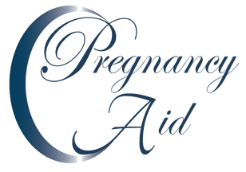 NURTURING GOD’S WAY FALL 2019Roswell:  Tuesdays 11 am		Forest Park: Thursdays 5pmRegister at www.pregnancyaidclinic.comWEEKNORTHTUESDAYSSOUTHTHURSDAYSTOPIC1Aug 27thAug 29th Welcome Christ as the Cornerstone of Your FamilyThe Seven Principles to Nurture God’s Way2Sept 3rdSept 5th Knowing Children as God Knows Us3Sept 10th Sept 12th Fulfilling Your Godly Parenting Role4Sept 17th Sept 19th What is a Moral Anyway?Developing Godly character in Children5Sept 24th Sept 26th Turning Chaos into Confidence6Oct 1st Oct 3rd We ARE Loved UnconditionallyI Have a “Bone” to Pick with You7Oct 8th Oct 10th Nurture Me...Watch Me Grow!8Oct 15th Oct 17th God, the Father of Compassion“I Love Who You Are and I Really Like What You Do”9Oct 22nd Oct 24th Trust and Obey, For There’s No Other Way10Oct 29th Oct 31st Feelings – Motivators to Our Behavior11Nov 5th Nov 7th Navigate or Negotiate?12Nov 12th Nov 14th Biblical Stress Survival KitAngry with Your Kid’s Behavior?13Nov 19th  Nov 21st Behavior Incentives and Rod of CorrectionHelping Children Manage their Behaviors Part 1 & 2THANKSGIVING WEEK – NO CLASS  NOVEMBER 25TH  -28THTHANKSGIVING WEEK – NO CLASS  NOVEMBER 25TH  -28THTHANKSGIVING WEEK – NO CLASS  NOVEMBER 25TH  -28THTHANKSGIVING WEEK – NO CLASS  NOVEMBER 25TH  -28TH14Dec 3rd Dec 5th Weathering Life’s Storms15Dec 10th Dec 12th Traditions and Class End